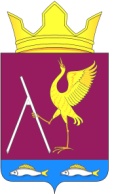 РОССИЙСКАЯ ФЕДЕРАЦИЯМИХАЙЛОВСКАЯ СЕЛЬСКАЯ АДМИНИСТРАЦИЯКРАСНОЯРСКОГО КРАЯУЖУРСКОГО РАЙОНАПОСТАНОВЛЕНИЕ26.01.2021                                    с. Михайловка                                            № 5пО внесении изменений и дополнений в постановление от 11.04.2017 года №36п «Об утверждении Порядка осуществления полномочий по внутреннему муниципальному финансовому контролю»         В соответствии Бюджетным кодексом Российской Федерации, Федеральным законом от 05.04.2013 №44-ФЗ Администрация Михайловского сельсовета  ПОСТАНОВЛЯЕТ:1. Внести изменения и дополнения в Порядок осуществления полномочий по внутреннему муниципальному финансовому контролю в соответствии с приложением2. Настоящее постановление вступает в силу с момента принятия.3. Контроль за исполнением настоящего  постановления оставляю за собой .Глава сельсовета                                                                              В.Г.Пауков	Приложение 
к постановлению администрации Михайловского сельсоветаот 26.01.2021 № 5пПОРЯДОК
осуществления полномочий органом внутреннего 
муниципального финансового контроля1.Общие положения

 	1.1. Настоящий Порядок разработан во исполнение части 3 статьи 269.2 Бюджетного кодекса Российской Федерации, части 11 статьи 99 Федерального закона от 05.04.2013 № 44-ФЗ «О контрактной системе в сфере закупок товаров, работ, услуг для обеспечения государственных и муниципальных нужд» (далее - Федеральный закон о контрактной системе) и определяет порядок осуществления полномочий органом внутреннего муниципального финансового контроля по внутреннему муниципальному финансовому контролю в целях обеспечения соблюдения бюджетного законодательства Российской Федерации и иных нормативных правовых актов, регулирующих бюджетные правоотношения, а также законодательства Российской Федерации и иных нормативных правовых актов о контрактной системе в сфере закупок.
 	1.2. Деятельность по осуществлению внутреннего муниципального финансового контроля (далее – контрольная деятельность) основывается на принципах законности, объективности, эффективности, независимости, профессиональной компетентности, достоверности результатов и гласности. 
 	1.3. Внутренний муниципальный финансовый контроль в сфере бюджетных правоотношений является контрольной деятельностью органа финансового контроля (далее орган финансового контроля). 
 	1.4. Орган финансового контроля при осуществлении контрольной деятельности осуществляет: 
 	а) полномочия по внутреннему муниципальному финансовому контролю в сфере бюджетных правоотношений; 
 	б) внутренний муниципальный финансовый контроль в отношении закупок товаров, работ, услуг для обеспечения муниципальных нужд, предусмотренный частью 8 статьи 99 Федерального закона о контрактной системе. 
 	1.5. Орган финансового контроля при осуществлении полномочий по внутреннему муниципальному финансовому контролю в сфере бюджетных правоотношений осуществляет:
- предварительный контроль в целях предупреждения и пресечения бюджетных нарушений в процессе исполнения бюджета администрации Михайловского сельсовета с подведомственной территорией (далее - местный бюджет);
- последующий контроль по результатам исполнения местного бюджета в целях установления законности его исполнения, достоверности учета и отчетности.
 	1.6. Объектами муниципального финансового контроля (далее - объекты контроля) являются:1.6.1 главные распорядители (распорядители, получатели) бюджетных средств, главные администраторы (администраторы) доходов соответствующего бюджета, главные администраторы (администраторы) источников финансирования дефицита соответствующего бюджета;1.6.2 финансовый орган публично-правового образования, бюджету которого предоставлены межбюджетные субсидии, субвенции, иные межбюджетные трансферты, имеющие целевое назначение, бюджетные кредиты, высший исполнительный орган государственной власти субъекта Российской Федерации (местная администрация);1.6.3 государственные (муниципальные) учреждения;1.6.4 государственные (муниципальные) унитарные предприятия;1.6.5 государственные корпорации (компании), публично-правовые компании;1.6.6 хозяйственные товарищества и общества с участием публично-правовых образований в их уставных (складочных) капиталах, а также коммерческие организации с долей (вкладом) таких товариществ и обществ в их уставных (складочных) капиталах;1.6.7 юридические лица (за исключением государственных (муниципальных) учреждений, государственных (муниципальных) унитарных предприятий, государственных корпораций (компаний), публично-правовых компаний, хозяйственных товариществ и обществ с участием публично-правовых образований в их уставных (складочных) капиталах, а также коммерческих организаций с долей (вкладом) таких товариществ и обществ в их уставных (складочных) капиталах), индивидуальные предприниматели, физические лица, являющиеся:1.6.8 юридическими и физическими лицами, индивидуальными предпринимателями, получающими средства из соответствующего бюджета на основании договоров (соглашений) о предоставлении средств из соответствующего бюджета и (или) государственных (муниципальных) контрактов, кредиты, обеспеченные государственными и муниципальными гарантиями;1.6.9 исполнителями (поставщиками, подрядчиками) по договорам (соглашениям), заключенным в целях исполнения договоров (соглашений) о предоставлении средств из соответствующего бюджета и (или) государственных (муниципальных) контрактов, которым в соответствии с федеральными законами открыты лицевые счета в Федеральном казначействе, финансовом органе субъекта Российской Федерации (муниципального образования);1.6.10 органы управления государственными внебюджетными фондами;1.6.11 юридические лица, получающие средства из бюджетов 1.6.12 государственных внебюджетных фондов по договорам о финансовом обеспечении обязательного медицинского страхования;кредитные организации, осуществляющие отдельные операции с бюджетными средствами, в части соблюдения ими условий договоров (соглашений) о предоставлении средств из соответствующего бюджета бюджетной системы Российской Федерации. 	1.7. Контроль в сфере закупок осуществляется в отношении следующих объектов контроля: муниципальных заказчиков, муниципальных бюджетных учреждений, контрактных служб, контрактных управляющих, уполномоченного органа, осуществляющих действия, направленные на осуществление закупок товаров, работ, услуг для муниципальных нужд в соответствии с Федеральным законом о контрактной системе.
 	1.8. Контрольная деятельность подразделяется на плановую и внеплановую и осуществляется посредством проведения плановых и внеплановых проверок, а также проведения в рамках полномочий по внутреннему финансовому контролю в сфере бюджетных правоотношений плановых и внеплановых ревизий и обследований (далее - контрольные мероприятия). Проверки подразделяются на выездные и камеральные, а также встречные проверки, проводимые в рамках выездных и (или) камеральных проверок. Обследования могут проводиться в рамках камеральных и выездных проверок (ревизий) или как самостоятельное мероприятие. 
 	1.9. Плановые контрольные мероприятия проводятся в соответствии с планом контрольной деятельности (контрольных мероприятий), утверждаемым руководителем органа финансового контроля. Внеплановые контрольные мероприятия проводятся на основании решения руководителя принятого в связи с поручением Главы администрации Михайловского сельского поселения поступлением мотивированных обращений руководителей структурных подразделений Администрации – главных распорядителей средств местного бюджета, обращений (поручений, требований) правоохранительных органов, депутатских запросов.
 	1.10. При осуществлении контрольной деятельности в отношении расходов, связанных с осуществлением закупок для обеспечения муниципальных нужд, в рамках одного контрольного мероприятия могут быть реализованы полномочия, предусмотренные пунктом 1.4 настоящего Порядка.
 	1.11. Порядок осуществления контрольных мероприятий, сроки и последовательность действий (процедур), требования к оформлению и формам документов, составляемых при осуществлении контрольной деятельности, устанавливается административным регламентом исполнения функции внутреннего муниципального финансового контроля (далее – административный регламент) в соответствии с требованиями настоящего Порядка.  	2. Полномочия органов внутреннего муниципального финансового контроля по осуществлению внутреннего муниципального финансового контроля
 	2.1 Полномочиями органов внутреннего муниципального финансового контроля по осуществлению внутреннего муниципального финансового контроля являются:- контроль за соблюдением положений правовых актов, регулирующих бюджетные правоотношения, в том числе устанавливающих требования к бухгалтерскому учету и составлению и представлению бухгалтерской (финансовой) отчетности муниципальных учреждений;- контроль за соблюдением положений правовых актов, обусловливающих публичные нормативные обязательства и обязательства по иным выплатам физическим лицам из бюджетов бюджетной системы Российской Федерации, а также за соблюдением условий договоров (соглашений) о предоставлении средств из соответствующего бюджета, государственных (муниципальных) контрактов;- контроль за соблюдением условий договоров (соглашений), заключенных в целях исполнения договоров (соглашений) о предоставлении средств из бюджета, а также в случаях, предусмотренных настоящим Кодексом, условий договоров (соглашений), заключенных в целях исполнения государственных (муниципальных) контрактов;- контроль за достоверностью отчетов о результатах предоставления и (или) использования бюджетных средств (средств, предоставленных из бюджета), в том числе отчетов о реализации государственных (муниципальных) программ, отчетов об исполнении государственных (муниципальных) заданий, отчетов о достижении значений показателей результативности предоставления средств из бюджета;- контроль в сфере закупок, предусмотренный законодательством Российской Федерации о контрактной системе в сфере закупок товаров, работ, услуг для обеспечения государственных и муниципальных нужд.           2.2 При осуществлении полномочий по внутреннему муниципальному финансовому контролю органами внутреннего муниципального финансового контроля:- проводятся проверки, ревизии и обследования;- направляются объектам контроля акты, заключения, представления и (или) предписания;- направляются финансовым органам (органам управления государственными внебюджетными фондами) уведомления о применении бюджетных мер принуждения;- осуществляется производство по делам об административных правонарушениях в порядке, установленном законодательством об административных правонарушениях;- назначается (организуется) проведение экспертиз, необходимых для проведения проверок, ревизий и обследований;- получается необходимый для осуществления внутреннего муниципального финансового контроля постоянный доступ к государственным и муниципальным информационным системам в соответствии с законодательством Российской Федерации об информации, информационных технологиях и о защите информации, законодательством Российской Федерации о государственной и иной охраняемой законом тайне;- направляются в суд иски о признании осуществленных закупок товаров, работ, услуг для обеспечения государственных (муниципальных) нужд недействительными в соответствии с Гражданским кодексом Российской Федерации.           2.3. Внутренний муниципальный финансовый контроль осуществляется в соответствии с федеральными стандартами, утвержденными нормативными правовыми актами Правительства Российской Федерации. Федеральные стандарты внутреннего государственного (муниципального) финансового контроля должны содержать:- принципы контрольной деятельности органов внутреннего муниципального финансового контроля;- права и обязанности должностных лиц органов внутреннего муниципального финансового контроля, в том числе в части назначения (организации) проведения экспертиз;- права и обязанности объектов контроля (их должностных лиц), в том числе в части организационно-технического обеспечения проверок, ревизий и обследований;- правила планирования, проведения проверок, ревизий и обследований, оформления и реализации их результатов, в том числе правила продления срока исполнения представления, предписания;- правила составления отчетности о результатах контрольной деятельности органов внутреннего государственного (муниципального) финансового контроля;- правила досудебного обжалования решений и действий (бездействия) органов внутреннего государственного (муниципального) финансового контроля и их должностных лиц;- иные положения, необходимые для осуществления полномочий по внутреннему муниципальному финансовому контролю.           Органы внутреннего муниципального финансового контроля могут издавать ведомственные правовые акты (стандарты), обеспечивающие осуществление полномочий по внутреннему муниципальному финансовому контролю, в случаях, предусмотренных федеральными стандартами внутреннего муниципального финансового контроля.	3.Требования к планированию контрольной деятельности 
 	3.1. Планирование контрольной деятельности осуществляется путем составления и утверждения плана контрольных мероприятий на календарный год. 
 	План контрольных мероприятий (изменения в него) утверждается руководителем органа финансового контроля.
 	План контрольных мероприятий подлежит утверждению до начала соответствующего календарного года.
 	3.2. В плане контрольных мероприятий устанавливаются конкретные объекты контроля, проверяемый период при проведении последующего контроля, форма контрольного мероприятия, дата (месяц) проведения контрольного мероприятия, ответственные исполнители.
 	3.3. Составление плана контрольных мероприятий осуществляется с соблюдением следующих условий:
 	- обеспечение равномерности нагрузки на должностные лица, осуществляющие контрольные мероприятия;
 	- необходимость выделения резерва времени для выполнения внеплановых контрольных мероприятий, определяемого на основании данных о внеплановых контрольных мероприятиях, осуществленных в предыдущие годы. 
 	3.4. Отбор контрольных мероприятий осуществляется исходя из следующих критериев:
 	а) существенность и значимость мероприятий, осуществляемых объектами контроля, в отношении которых предполагается проведение финансового контроля, и (или) направления и объемов бюджетных расходов; 
 	б) оценка состояния внутреннего финансового контроля в отношении объекта контроля, полученная органом финансового контроля в результате проведения анализа осуществления главными администраторами бюджетных средств внутреннего финансового контроля и внутреннего финансового аудита;
 	в) длительность периода, прошедшего с момента проведения идентичного контрольного мероприятия органом муниципального финансового контроля (в случае, если указанный период превышает 3 года, данный критерий имеет наивысший приоритет);
 	г) наличие информации о наличии признаков нарушений, поступившая от органов Федерального казначейства, главных распорядителей, главных администраторов средств местного бюджета, а также выявленная по результатам анализа данных единой информационной системы в сфере закупок.
 	3.5. Периодичность проведения плановых контрольных мероприятий в отношении одного объекта контроля и одной темы контрольного мероприятия составляет не более 1 раза в год.
 	3.6. Формирование плана контрольных мероприятий осуществляется с учетом информации о планируемых (проводимых) Контрольно-ревизионным Комитетом идентичных (аналогичных) контрольных мероприятиях в отношении деятельности объекта контроля в целях исключения дублирования деятельности по финансовому контролю. 
 	4.Требования к проведению контрольных мероприятий
 	4.1. К процедурам осуществления контрольного мероприятия относятся назначение контрольного мероприятия, проведение контрольного мероприятия и реализация результатов контрольного мероприятия.
 	4.2. В целях подготовки контрольного мероприятия (за исключением обследования) составляется программа. Программа контрольного мероприятия должна содержать указание на форму контрольного мероприятия (проверка, ревизия), тему контрольного мероприятия и наименование объекта контроля, перечень основных вопросов, подлежащих изучению в ходе контрольного мероприятия, а также определять необходимость привлечения экспертов. 
 	4.3. Программа контрольного мероприятия (внесение изменений в нее) утверждается руководителем органа финансового контроля.
Внесение изменений в программу контрольного мероприятия осуществляется на основании докладной записки руководителя проверочной (ревизионной) группы с изложением причин о необходимости внесения изменений.
 	4.4. Решение о назначении контрольного мероприятия принимается руководителем органа финансового контроля. Контрольное мероприятие проводится на основании приказа о его назначении (за исключением обследования, проводимого в рамках камеральных и выездных проверок, ревизий), в котором указывается наименование объекта контроля, проверяемый период при последующем контроле, тема контрольного мероприятия, основание проведения контрольного мероприятия, состав должностных лиц, уполномоченных на проведение контрольного мероприятия, срок проведения контрольного мероприятия, срок составления акта (при назначении выездной проверки, ревизии). 
 	4.5. Решение о приостановлении проведения контрольного мероприятия принимается руководителем органа финансового контроля на основании мотивированного обращения руководителя проверочной (ревизионной) группы в соответствии с настоящим Порядком. На время приостановления проведения контрольного мероприятия течение его срока прерывается.
 	Решение о возобновлении проведения контрольного мероприятия осуществляется после устранения причин приостановления проведения контрольного мероприятия.
 	Решение о приостановлении (возобновлении) проведения контрольного мероприятия оформляется приказом руководителя органа финансового контроля.
 	4.6. Запросы органа финансового контроля о представлении информации, документов и материалов, акты проверок и ревизий, заключения, подготовленные по результатам проведенных обследований, извещения о приостановлении (возобновлении) выездной проверки (ревизии), представления и предписания вручаются представителю объекта контроля либо направляются заказным почтовым отправлением с уведомлением о вручении или иным способом, свидетельствующим о дате его получения адресатом.
 	Срок представления информации, документов и материалов устанавливается в запросе и исчисляется с даты получения запроса. При этом такой срок составляет не менее 3 рабочих дней.
 	4.7. Документы, материалы и информация, необходимые для проведения контрольных мероприятий, представляются объектами контроля в подлиннике или копиях, заверенных руководителем (должностным лицом, уполномоченным руководителем), а финансовые документы, кроме того - подписью главного бухгалтера и печатью объекта контроля.
 	4.8. Все документы, составляемые должностными лицами проверочной (ревизионной) группы в рамках контрольного мероприятия, приобщаются к материалам контрольного мероприятия, учитываются и хранятся в установленном порядке, в том числе с применением автоматизированной информационной системы.
 	4.9. В рамках камеральных или выездных проверок (ревизий) могут проводиться встречные проверки. При проведении встречных проверок проводятся контрольные мероприятия в целях установления и (или) подтверждения фактов, связанных с деятельностью объекта контроля. 
Лица и организации, в отношении которых проводится встречная проверка, обязаны представить по запросу (требованию) должностных лиц, проводящих контрольное мероприятие, информацию, документы и материалы, относящиеся к тематике проверки (ревизии). 
Встречные проверки назначаются и проводятся в порядке, установленном для камеральных или выездных проверок (ревизий) соответственно. Срок проведения встречных проверок не может превышать 20 рабочих дней. Результаты встречной проверки оформляются актом, который прилагается к материалам выездной или камеральной проверки (ревизии) соответственно. 
 	4.10. Проведение обследования
 	4.10.1. При проведении обследования осуществляются анализ и оценка состояния сферы деятельности объекта контроля, определенной приказом руководителя органа финансового контроля.
 	4.10.2. Обследование (за исключением обследования, проводимого в рамках камеральных и выездных проверок, ревизий) проводится в порядке и сроки, установленные для выездных проверок (ревизий).
 	4.10.3. При проведении обследования могут проводиться исследования и экспертизы с использованием фото-, видео- и аудиотехники, а также иных видов техники и приборов, в том числе измерительных приборов. 
 	4.10.4. По результатам проведения обследования оформляется заключение, которое подписывается должностным лицом, проводившим контрольное мероприятие, не позднее последнего дня срока проведения обследования. Заключение в течение 3 рабочих дней со дня его подписания вручается (направляется) представителю объекта контроля в соответствии с п.4. настоящего Порядка. 
 	4.10.5. Заключение и иные материалы обследования подлежат рассмотрению руководителем органа финансового контроля в течение 15 рабочих дней со дня подписания заключения. По итогам рассмотрения заключения, подготовленного по результатам проведения обследования, руководитель органа финансового контроля может назначить проведение выездной проверки (ревизии), если в результате обследования выявлены факты, содержащие признаки нарушения бюджетного законодательства Российской Федерации и иных нормативных правовых актов, регулирующих бюджетные правоотношения.
 	4.11. Проведение камеральной проверки 	4.11.1. Камеральная проверка проводится по месту нахождения органа финансового контроля, в том числе на основании бюджетной (бухгалтерской) отчетности и иных документов, представленных по запросам, а также информации, документов и материалов, полученных в ходе встречных проверок.
 	4.11.2. Камеральная проверка проводится в течение 30 рабочих дней со дня получения от объекта контроля информации, документов и материалов, представленных по запросу органа финансового контроля.
 	4.11.3. При проведении камеральной проверки в срок ее проведения не засчитываются периоды времени с даты отправки запроса органа финансового контроля до даты представления информации, документов и материалов объектом проверки, а также времени, в течение которого проводится встречная проверка и (или) обследование.
 	4.11.4. При проведении камеральной проверки по решению руководителя проверочной группы может быть проведено обследование. 
 	4.11.5. По результатам камеральной проверки оформляется акт, который подписывается должностными лицами проверочной группы не позднее последнего дня срока проведения камеральной проверки. 
 	4.11.6. Акт камеральной проверки в течение 3 рабочих дней со дня его подписания вручается (направляется) представителю объекта контроля в соответствии с пунктом 4.6 настоящего Порядка. 
 	4.11.7. Объект контроля вправе представить письменные возражения на акт, оформленный по результатам камеральной проверки, в течение 5 рабочих дней со дня получения акта. Письменные возражения объекта контроля проверки приобщаются к материалам проверки. 
 	На письменные возражения объекта контроля в течение 5 рабочих дней руководителем проверочной группы дается письменное заключение, которое вручается (направляется) представителю объекта контроля в соответствии с п. 4.6 настоящего Порядка. Письменные возражения объекта контроля и заключение на него прилагаются к материалам проверки.
 	4.11.8. Материалы камеральной проверки подлежат рассмотрению руководителем органа финансового контроля в течение 15 рабочих дней со дня подписания акта. 
 	4.11.9. По результатам рассмотрения акта и иных материалов камеральной проверки руководитель органа финансового контроля принимает решение: 
 	а) о применении мер принуждения, к которым относятся представления, предписания, и уведомления о применении бюджетных мер принуждения, направляемые объекту контроля в соответствии с законодательством Российской Федерации; 
 	б) об отсутствии оснований для применения мер принуждения; 
 	в) о проведении выездной проверки (ревизии). 	4.12. Проведение выездной проверки (ревизии) 	4.12.1. Выездная проверка (ревизия) проводится по месту нахождения объекта контроля.
 	4.12.2. Срок проведения выездной проверки (ревизии) составляет 45 календарных дней. 
 	Руководитель органа финансового контроля может продлить срок проведения выездной проверки (ревизии) на основании мотивированного обращения руководителя проверочной (ревизионной) группы, но не более чем на 10 рабочих дней. 
 	4.12.3. На право проведения выездной проверки (ревизии) должностным лицам проверочной (ревизионной) группы руководителем органа финансового контроля выдается удостоверение на проведение выездной проверки (ревизии). 
 	4.12.4. При проведении выездной проверки (ревизии) по решению руководителя проверочной (ревизионной) группы может быть проведено обследование. По результатам обследования оформляется заключение, которое прилагается к материалам выездной проверки (ревизии).
 	4.12.5. На основании мотивированного обращения руководителя проверочной (ревизионной) группы руководитель органа финансового контроля может назначить проведение встречной проверки. 
 	4.12.6. В ходе выездной проверки (ревизии) проводятся контрольные действия по документальному и фактическому изучению деятельности объекта контроля. Контрольные действия по документальному изучению проводятся в отношении финансовых, бухгалтерских, отчетных документов, документов о планировании и осуществлении закупок и иных документов объекта контроля, а также путем анализа и оценки полученной из них информации с учетом информации по устным и письменным объяснениям, справкам и сведениям должностных, материально ответственных и иных лиц объекта контроля и осуществления других действий по контролю.
Контрольные действия по фактическому изучению проводятся путем осмотра, инвентаризации, наблюдения, пересчета, экспертизы, контрольных замеров и осуществления других действий по контролю. 
 	4.12.7. По фактам непредставления или несвоевременного представления должностными лицами объектов контроля информации, документов и материалов, запрошенных при проведении выездной проверки (ревизии), руководитель проверочной (ревизионной) группы составляет соответствующий акт.
  	4.12.8. В случае обнаружения подделок, подлогов, хищений, злоупотреблений и при необходимости пресечения данных противоправных действий руководитель проверочной (ревизионной) группы изымает необходимые документы и материалы с учетом ограничений, установленных законодательством Российской Федерации, составляет и оставляет объекту контроля акт изъятия и копии или опись изъятых документов в соответствующих делах, а в случае обнаружения данных, указывающих на признаки состава преступления, опечатывает кассы, кассовые и служебные помещения, склады и архивы. 
 	4.12.9. Проведение выездной проверки (ревизии) может быть приостановлено руководителем органа финансового контроля на основании мотивированного обращения руководителя проверочной (ревизионной) группы: 
 	а) на период проведения встречной проверки и (или) обследования; 
 	б) при отсутствии или неудовлетворительном состоянии бухгалтерского (бюджетного) учета у объекта контроля - на период восстановления объектом контроля документов, необходимых для проведения выездной проверки (ревизии), а также приведения объектом контроля в надлежащее состояние документов учета и отчетности; 
 	в) на период организации и проведения экспертиз; 
 	г) на период исполнения запросов, направленных в компетентные государственные органы; 
 	д) в случае непредставления объектом контроля информации, документов и материалов, и (или) представления неполного комплекта истребуемой информации, документов и материалов, и (или) воспрепятствования проведению контрольного мероприятия, и (или) уклонения от проведения контрольного мероприятия; 
 	е) при необходимости обследования имущества и (или) документов, находящихся не по месту нахождения объекта контроля. 
 	4.12.10. Объект контроля должен быть письменно извещен о приостановлении проведения проверки (ревизии) и о причинах приостановления в течение 3 рабочих дней со дня его принятия. 
 	4.12.11. Орган финансового контроля принимает меры по устранению препятствий в проведении выездной проверки (ревизии), предусмотренные законодательством Российской Федерации и способствующие возобновлению проведения выездной проверки (ревизии).
 	4.12.12. Выездная проверка (ревизия) возобновляется в течение 3 рабочих дней со дня получения сведений об устранении причин приостановления выездной проверки (ревизии) с письменным уведомлением объекта контроля. 
 	4.12.13. После окончания контрольных действий результаты выездной проверки (ревизии) оформляются актом. Акт должен быть составлен и подписан должностными лицами проверочной (ревизионной) группы по результатам проверки - в течение 5 рабочих дней, по результатам ревизии -в течение 10 рабочих дней, исчисляемых со дня, следующего за днем окончания срока проведения контрольного мероприятия, указанного в приказе о его назначении. 
 	4.12.14. К акту выездной проверки (ревизии) (за исключением акта встречной проверки и заключения, подготовленного по результатам проведения обследования) прилагаются предметы и документы, результаты экспертиз (исследований), фото-, видео- и аудиоматериалы, полученные в ходе проведения контрольных мероприятий.
 	4.12.15. Акт выездной проверки (ревизии) в течение 2 рабочих дней со дня его подписания вручается (направляется) представителю объекта контроля в соответствии с настоящим Порядком.
 	4.12.16. Объект контроля вправе представить письменные возражения на акт выездной проверки (ревизии) в течение 5 рабочих дней со дня его получения. На письменные возражения объекта контроля в течение 5 рабочих дней руководителем проверочной (ревизионной) группы дается письменное заключение, которое вручается (направляется) представителю объекта контроля в соответствии с п. 4.6 настоящего Порядка. Письменные возражения объекта контроля и заключение на него прилагаются к материалам выездной проверки (ревизии).
 	4.12.17. Акт и иные материалы выездной проверки (ревизии) подлежат рассмотрению руководителем органа финансового контроля в течение 20 рабочих дней со дня подписания акта.
 	4.12.18. По результатам рассмотрения акта и иных материалов выездной проверки (ревизии) руководитель финансового органа принимает решение:
 	а) о применении мер принуждения;
 	б) об отсутствии оснований для применения мер принуждения;
 	в) о назначении внеплановой выездной проверки (ревизии) при представлении объектом контроля вместе с письменными возражениями дополнительных информации, документов и материалов, относящихся к проверяемому периоду, влияющих на выводы, сделанные по результатам выездной проверки (ревизии).
\ 	5.Реализация результатов проведения контрольных мероприятий
 	5.1. При осуществлении полномочий по внутреннему муниципальному финансовому контролю в сфере бюджетных правоотношений органа финансового контроля в случаях установления нарушения бюджетного законодательства Российской Федерации и иных нормативных правовых актов, регулирующих бюджетные правоотношения, направляет:
 	а) представления, содержащие обязательную для рассмотрения информацию о выявленных нарушениях бюджетного законодательства Российской Федерации и иных нормативных правовых актов, регулирующих бюджетные правоотношения, и требования о принятии мер по их устранению, а также устранению причин и условий таких нарушений;
 	б) предписания об устранении нарушений бюджетного законодательства Российской Федерации и иных нормативных правовых актов, регулирующих бюджетные правоотношения, и (или) о возмещении ущерба, причиненного такими нарушениями муниципальному образованию;
 	в) уведомления о применении бюджетных мер принуждения.
 	5.2. При осуществлении внутреннего муниципального финансового контроля в отношении закупок для обеспечения муниципальных нужд в случае установлении нарушений законодательства Российской Федерации и иных нормативных правовых актов о контрактной системе в сфере закупок орган финансового контроля направляет предписания об устранении таких нарушений. Указанные нарушения подлежат устранению в срок, установленный в предписании.
 	5.3. Порядок исполнения решения о применении бюджетных мер принуждения осуществляется в порядке, установленном органом финансового контроля.
 	5.4. Предписания и представления подписываются руководителем органа финансового контроля и вручаются (направляются) объекту контроля в течение 5 рабочих дней со дня принятия решения о применении мер принуждения в соответствии с пунктами 4.11.8, 4.11.9, 4.12.17, 4.12.18 настоящего Порядка.
 	5.5. Отмена представлений и предписаний осуществляется в судебном порядке. 
 	5.6. Должностные лица, проводившие контрольные мероприятия, осуществляют контроль за исполнением объектами контроля представлений и предписаний. В случае неисполнения представления и (или) предписания органа финансового контроля применяет (ходатайствует перед Главой сельского поселения о применении) к лицу, не исполнившему такое представление и (или) предписание, меры ответственности в соответствии с законодательством Российской Федерации.
 	5.7.В случае неисполнения предписания о возмещении ущерба, причиненного муниципальному образованию нарушением бюджетного законодательства Российской Федерации и иных нормативных правовых актов, регулирующих бюджетные правоотношения, орган финансового контроля направляет в суд исковое заявление о возмещении объектом контроля, должностными лицами которого допущено указанное нарушение, ущерба, причиненного муниципальному образованию, и защищает в суде интересы по этому иску.
 	5.8. При выявлении в ходе проведения контрольных мероприятий факта совершения объектами контроля действия (бездействия), содержащего признаки административного правонарушения и (или) уголовного преступления должностные лица органа финансового контроля направляют информацию о совершении указанных действий и подтверждающие такие факты материалы в соответствующие государственные и (или) правоохранительные органы. 
 	6.Требования к составлению отчетности о результатах контрольной деятельности 
 	6.1. В целях раскрытия информации о полноте и своевременности выполнения плана контрольных мероприятий за отчетный календарный год, обеспечения эффективности контрольной деятельности, а также анализа информации о результатах проведения контрольных мероприятий орган финансового контроля ежегодно составляет отчет о результатах контрольной деятельности (далее – отчетность). 
 	6.2. В отчетности отражается информация о количестве контрольных мероприятий и результатах контрольных мероприятий в разбивке по формам и видам (наименованиям) контрольных мероприятий. К результатам контрольных мероприятий относятся: количество проверенных объектов контроля; объем проверенных средств местного бюджета, сумма ущерба по видам нарушений в финансово-бюджетной сфере; количество представлений, предписаний и их исполнение в количественном и (или) денежном выражении (в т.ч. объем восстановленных (возмещенных) средств местного бюджета); количество направленных и исполненных уведомлений о применении бюджетных мер принуждения; количество направленных и удовлетворенных жалоб (исков) на решения, действия (бездействия) должностных лиц органом финансового контроля, принятые в ходе их контрольной деятельности.
 	6.3. Отчетность подписывается руководителем органа финансового контроля.
 	6.4. Информация о результатах проведения контрольных мероприятий размещается на официальном сайте органов местного самоуправления муниципального образования с подведомственной территорией в сети «Интернет», в порядке, установленном муниципальными правовыми актами, а также в единой информационной системе в сфере закупок в порядке, установленном законодательством Российской Федерации.